DNEVNIK RADA I ODRŽAVANJA- Farma -Farma kokoši nesilicaUlica jela 24CaginecNaziv objekta: 	Mješaona stočne hraneLokacija objekta: 	Ulica jela 24, 10313 CaginecDatum: 		05.veljače 2016KRATAK OPIS OBAVLJENIH POSLOVA:Prilikom transporta hrane po objektima (Peradarnik 1, Peradarnik 2 i Peradarnik 3) ustanovio sam kako treba "zategnuti" remene od pogona elektromotora na Transporteru hrane broj 1. Isključio sam stroj iz napajanja te pokušao "stegnuti" remene. Prilikom stezanja šaraf je preskočio te sam morao skinuti motor dolje sa postolja i "narezati" novi navoj u postolju kako bi motor mogli zajedno sa remenima "dotegnuti". Narezivanje novog navoj za šaraf.Vrijeme trajanja posla (od/do): 09:00 – 11:00POPIS DIJELOVA (POTROŠENO):Ime i prezime: 	               Tihomir Kljak Potpis:	 _____________________  Ime i prezime odgovorne osobe	:	              Manda Jelavić Potpis:	_____________________Naziv objekta: 	____________________________________________________Lokacija objekta: 	____________________________________________________Datum: 		____________________________________________________KRATAK OPIS OBAVLJENIH POSLOVA:________________________________________________________________________________________________________________________________________________________________________________________________________________________________________________________________________________________________________________________________________________________________________________________________________________________________________________________________________________________________________________________________________________________Vrijeme trajanja posla (od/do): ___________________________________________POPIS DIJELOVA (POTROŠENIH):Ime i prezime: 	_____________________Potpis:	 _____________________  Ime i prezime odgovorne osobe	:	_____________________ Potpis:	_____________________Naziv objekta: 	____________________________________________________Lokacija objekta: 	____________________________________________________Datum: 		____________________________________________________KRATAK OPIS OBAVLJENIH POSLOVA:________________________________________________________________________________________________________________________________________________________________________________________________________________________________________________________________________________________________________________________________________________________________________________________________________________________________________________________________________________________________________________________________________________________Vrijeme trajanja posla (od/do): ___________________________________________POPIS DIJELOVA (POTROŠENIH):Ime i prezime: 	_____________________Potpis:	 _____________________  Ime i prezime odgovorne osobe	:	_____________________ Potpis:	_____________________GODIŠNJI PLAN PREGLEDA STROJEVA LUKAČ d.o.o.Ulica jela 24, 10 313 CaginecProizvodna linija: PAKIRNI CENTARLegenda:	R – operater (radnik na stroju )  D -dnevno, T-tjedno, G –godišnje		STATUS – 	u ovaj stupac radnik upisuje znak " " (kvačica) ukoliko je zadatak uspješno obavljen odnosno znak "X" ukoliko zadatak  				nije  izvršen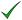 		NAPOMENA – upis dodatnog posla koji treba napraviti na stroju (npr. dodatni sevis, potrebna zamjena remena, potrebna zamjena ležaja i sl.)GODIŠNJI PLAN PREGLEDA STROJEVA LUKAČ d.o.o.Ulica jela 24, 10 313 CaginecProizvodna linija: MJEŠAONA STOČNE HRANELegenda:	R –operater (radnik na stroju )   D -dnevno, T-tjedno, G –godišnje		STATUS – 	u ovaj stupac radnik upisuje znak " " (kvačica) ukoliko je zadatak uspješno obavljen odnosno znak "X" ukoliko zadatak  				nije  izvršen		NAPOMENA – upis dodatnog posla koji treba napraviti na stroju (npr. dodatni servis, potrebna zamjena remena, potrebna zamjena ležaja i sl.)GODIŠNJI PLAN PREGLEDA STROJEVA LUKAČ d.o.o.Ulica jela 24, 10 313 CaginecProizvodna linija: PERADARNIK 1Legenda:	R –operater (radnik na stroju )  D -dnevno, T-tjedno, G –godišnje		STATUS – 	u ovaj stupac radnik upisuje znak " " (kvačica) ukoliko je zadatak uspješno obavljen odnosno znak "X" ukoliko zadatak  				nije  izvršen		NAPOMENA – upis dodatnog posla koji treba napraviti na stroju (npr. dodatni servis, potrebna zamjena remena, potrebna zamjena ležaja i sl.)GODIŠNJI PLAN PREGLEDA STROJEVA LUKAČ d.o.o.Ulica jela 24, 10 313 CaginecProizvodna linija: PERADARNIK 2Legenda:	R –operater (radnik na stroju )  D -dnevno, T-tjedno, G –godišnje 		STATUS – 	u ovaj stupac radnik upisuje znak " " (kvačica) ukoliko je zadatak uspješno obavljen odnosno znak "X" ukoliko zadatak  				nije  izvršen		NAPOMENA – upis dodatnog posla koji treba napraviti na stroju (npr. dodatni servis, potrebna zamjena remena, potrebna zamjena ležaja i sl.)GODIŠNJI PLAN PREGLEDA STROJEVA LUKAČ d.o.o.Ulica jela 24, 10 313 CaginecProizvodna linija: PERADARNIK 3Legenda:	R –operater (radnik na stroju ) D -dnevno, T-tjedno, G –godišnje 		STATUS – 	u ovaj stupac radnik upisuje znak " " (kvačica) ukoliko je zadatak uspješno obavljen odnosno znak "X" ukoliko zadatak  				nije  izvršen		NAPOMENA – upis dodatnog posla koji treba napraviti na stroju (npr. dodatni servis, potrebna zamjena remena, potrebna zamjena ležaja i sl.)GODIŠNJI PLAN PREGLEDA STROJEVA LUKAČ d.o.o.Ulica jela 24, 10 313 CaginecProizvodna linija: OBJEKAT – UZGOJ PILENKILegenda:	R –operater (radnik na stroju )  D -dnevno, T-tjedno, G –godišnje 		STATUS – 	u ovaj stupac radnik upisuje znak " " (kvačica) ukoliko je zadatak uspješno obavljen odnosno znak "X" ukoliko zadatak  				nije  izvršen		NAPOMENA – upis dodatnog posla koji treba napraviti na stroju (npr. dodatni servis, potrebna zamjena remena, potrebna zamjena ležaja i sl.)Red.brNaziv dijelovaKom1.Šaraf M10x1012.Matica samozatezna (plastična) M1013.Podloška opružna i amortizirajuća za šaraf M1014.5.Red.brNaziv dijelovaKom1.2.3.4.5.Red.brNaziv dijelovaKom1.2.3.4.5.PAKIRNI CENTARPROIZVOĐAČSIME-TEKDTMGSTATUSNAPOMENAPAKIRNI CENTARPROIZVOĐAČSIME-TEKDio strojaAktivnostDTMGSTATUSNAPOMENAPAKIRNI CENTARPROIZVOĐAČSIME-TEKGLAVA STOJAPRANJE,ISPUHIVANJERPAKIRNI CENTARPROIZVOĐAČSIME-TEKLETVA STROJAPODMAZIVANJERPAKIRNI CENTARPROIZVOĐAČSIME-TEKVAGEISPUNJAVANJE VAGARPAKIRNI CENTARPROIZVOĐAČSIME-TEKSTROJČIŠĆENJERPAKIRNI CENTARPROIZVOĐAČSIME-TEKLANCIISPUHIVANJE,PODMAZIVANJERPAKIRNI CENTARPROIZVOĐAČSIME-TEKSTROJKOMPLET OBRADA STROJARPAKIRNI CENTARPROIZVOĐAČSIME-TEKSTROJPOMAZIVANJE I ISPUHIVANJERPAKIRNI CENTARPROIZVOĐAČSIME-TEKRAD KOMPRESORAISPUŠTANJE VODE IZ KOMPRESORARPAKIRNI CENTARPROIZVOĐAČSIME-TEKRAD KOMPRESORAI KOD SVJETLA NA STROJURPAKIRNI CENTARPROIZVOĐAČSIME-TEKSTROJPODMAZIVANJE SVIH IZLAZARPAKIRNI CENTARPROIZVOĐAČSIME-TEKSTROJPODMAZIVANJE LANACA,LEŽAJEVA, I OSTALOGRPAKIRNI CENTARPROIZVOĐAČSIME-TEKPAKIRNI CENTARPROIZVOĐAČSIME-TEKPAKIRNI CENTARPROIZVOĐAČSIME-TEKMJEŠAONASTOČNE HRANEDTMGSTATUSNAPOMENAMJEŠAONASTOČNE HRANEDio strojaAktivnostDTMGSTATUSNAPOMENAMJEŠAONASTOČNE HRANEMJEŠAONASTOČNE HRANEREMENJEPREGLEDRMJEŠAONASTOČNE HRANELEŽAJEVIPODMAZIVANJERMJEŠAONASTOČNE HRANELEŽAJEVIMJEŠAONASTOČNE HRANEKOMPLETAN STROJČIŠĆENJERMJEŠAONASTOČNE HRANEKOMPLETAN STROJOPRAŠIVANJERMJEŠAONASTOČNE HRANEMJEŠAONASTOČNE HRANEMJEŠAONASTOČNE HRANEMJEŠAONASTOČNE HRANEMJEŠAONASTOČNE HRANENaziv stroja; inv. BrojDTMGSTATUSNAPOMENANaziv stroja; inv. BrojDio strojaAktivnostDTMGSTATUSNAPOMENAPERADARNIK 1PROZVOĐAČ  OMAZRAVJETA (ŽARULJE)VIZUALNI PREGLEDRPERADARNIK 1PROZVOĐAČ  OMAZVENTILACIJAVIZUALNI POGLED DA LI JE U FUNKCIJIRPERADARNIK 1PROZVOĐAČ  OMAZSISTEM HRANJENJAKONTROLA DOPREME HRANE DO SVIH KOKICARPERADARNIK 1PROZVOĐAČ  OMAZCIJEVI ZA RAZVOD VODESVAKODNEVNA KONTROLARPERADARNIK 1PROZVOĐAČ  OMAZTRAKE ZA SKUPLJ. JAJAPREGLED STROJEVARPERADARNIK 1PROZVOĐAČ  OMAZSISTEM TRAKA ZA IZGNOJAVANJEPREGLED TRAKA I LANČANIKARPERADARNIK 1PROZVOĐAČ  OMAZSISTEM TRAKA ZA IZGNOJAVANJEPERADARNIK 1PROZVOĐAČ  OMAZTRANSPORTER ZA JAJAPREGLED RPERADARNIK 1PROZVOĐAČ  OMAZTRANSPORTER ZA JAJAPODMAZIVANJERPERADARNIK 1PROZVOĐAČ  OMAZKAVEZI ZA NESILICEKONTROLA SVIH KAVEZARPERADARNIK 1PROZVOĐAČ  OMAZKAVEZI ZA NESILICEPOTRGANO IZMJENITIRPERADARNIK 1PROZVOĐAČ  OMAZSERVIS I ODRŽAVANJEDEZINFEKCIJARPERADARNIK 1PROZVOĐAČ  OMAZSERVIS I ODRŽAVANJEPRANJERPERADARNIK 1PROZVOĐAČ  OMAZSERVIS I ODRŽAVANJEPREGLED SVIH FUNKCIJARNaziv stroja; inv. BrojDTMGSTATUSNAPOMENANaziv stroja; inv. BrojDio strojaAktivnostDTMGSTATUSNAPOMENAPERADARNIK 2PROZVOĐAČ  BIG DUCMENRAVJETA (ŽARULJE)VIZUALNI PREGLEDRPERADARNIK 2PROZVOĐAČ  BIG DUCMENVENTILACIJAVIZUALNI POGLED DA LI JE U FUNKCIJIRPERADARNIK 2PROZVOĐAČ  BIG DUCMENSISTEM HRANJENJAKONTROLA DOPREME HRANE DO SVIH KOKICARPERADARNIK 2PROZVOĐAČ  BIG DUCMENCIJEVI ZA RAZVOD VODESVAKODNEVNA KONTROLARPERADARNIK 2PROZVOĐAČ  BIG DUCMENTRAKE ZA SKUPLJ. JAJAPREGLED STOJEVARPERADARNIK 2PROZVOĐAČ  BIG DUCMENSISTEM TRAKA ZA IZGNOJAVANJEPREGLED TRAKA I LANČANIKARPERADARNIK 2PROZVOĐAČ  BIG DUCMENSISTEM TRAKA ZA IZGNOJAVANJEPERADARNIK 2PROZVOĐAČ  BIG DUCMENTRANSPORTER ZA JAJAPREGLED RPERADARNIK 2PROZVOĐAČ  BIG DUCMENTRANSPORTER ZA JAJAPODMAZIVANJERPERADARNIK 2PROZVOĐAČ  BIG DUCMENKAVEZI ZA NESILICEKONTROLA SVIH KAVEZARPERADARNIK 2PROZVOĐAČ  BIG DUCMENKAVEZI ZA NESILICEPOTRGANO IZMJENITIRPERADARNIK 2PROZVOĐAČ  BIG DUCMENSERVIS I ODRŽAVANJEDEZINFEKCIJARPERADARNIK 2PROZVOĐAČ  BIG DUCMENSERVIS I ODRŽAVANJEPRANJERPERADARNIK 2PROZVOĐAČ  BIG DUCMENSERVIS I ODRŽAVANJEPREGLED SVIH FUNKCIJARNaziv stroja; inv. BrojDTMGSTATUSNAPOMENANaziv stroja; inv. BrojDio strojaAktivnostDTMGSTATUSNAPOMENAPERADARNIK 3PROZVOĐAČ  BIG DUCMENRAVJETA (ŽARULJE)VIZUALNI PREGLEDRPERADARNIK 3PROZVOĐAČ  BIG DUCMENVENTILACIJAVIZUALNI POGLED DA LI JE U FUNKCIJIRPERADARNIK 3PROZVOĐAČ  BIG DUCMENSISTEM HRANJENJAKONTROLA DOPREME HRANE DO SVIH KOKICARPERADARNIK 3PROZVOĐAČ  BIG DUCMENCIJEVI ZA RAZVOD VODESVAKODNEVNA KONTROLARPERADARNIK 3PROZVOĐAČ  BIG DUCMENTRAKE ZA SKUPLJ. JAJAPREGLED STROJEVARPERADARNIK 3PROZVOĐAČ  BIG DUCMENSISTEM TRAKA ZA IZGNOJAVANJEPREGLED TRAKA I LANČANIKARPERADARNIK 3PROZVOĐAČ  BIG DUCMENSISTEM TRAKA ZA IZGNOJAVANJEPERADARNIK 3PROZVOĐAČ  BIG DUCMENTRANSPORTER ZA JAJAPREGLED RPERADARNIK 3PROZVOĐAČ  BIG DUCMENTRANSPORTER ZA JAJAPODMAZIVANJERPERADARNIK 3PROZVOĐAČ  BIG DUCMENKAVEZI ZA NESILICEKONTROLA SVIH KAVEZARPERADARNIK 3PROZVOĐAČ  BIG DUCMENKAVEZI ZA NESILICEPOTRGANO IZMJENITIRPERADARNIK 3PROZVOĐAČ  BIG DUCMENSERVIS I ODRŽAVANJEDEZINFEKCIJARPERADARNIK 3PROZVOĐAČ  BIG DUCMENSERVIS I ODRŽAVANJEPRANJERPERADARNIK 3PROZVOĐAČ  BIG DUCMENSERVIS I ODRŽAVANJEPREGLED SVIH FUNKCIJARNaziv stroja; inv. BrojDTMGSTATUSNAPOMENANaziv stroja; inv. BrojDio strojaAktivnostDTMGSTATUSNAPOMENAUZGOJNI OBJEKATPROIZVOĐAČOMAZ RAVJETA (ŽARULJE)VIZUALNI PREGLEDRUZGOJNI OBJEKATPROIZVOĐAČOMAZ VENTILACIJAVIZUALNI POGLED DA LI JE U FUNKCIJIRUZGOJNI OBJEKATPROIZVOĐAČOMAZ SISTEM HRANJENJAKONTROLA DOPREME HRANE DO SVIH PILENKIRUZGOJNI OBJEKATPROIZVOĐAČOMAZ CIJEVI ZA RAZVOD VODESVAKODNEVNA KONTROLARUZGOJNI OBJEKATPROIZVOĐAČOMAZ UZGOJNI OBJEKATPROIZVOĐAČOMAZ SISTEM TRAKA ZA IZGNOJAVANJEPREGLED TRAKA I LANČANIKARUZGOJNI OBJEKATPROIZVOĐAČOMAZ SISTEM TRAKA ZA IZGNOJAVANJEUZGOJNI OBJEKATPROIZVOĐAČOMAZ UZGOJNI OBJEKATPROIZVOĐAČOMAZ UZGOJNI OBJEKATPROIZVOĐAČOMAZ KAVEZI ZA PILENKEKONTROLA SVIH KAVEZARUZGOJNI OBJEKATPROIZVOĐAČOMAZ KAVEZI ZA PILENKEPOTRGANO IZMJENITIRUZGOJNI OBJEKATPROIZVOĐAČOMAZ REMONTDEZINFEKCIJARUZGOJNI OBJEKATPROIZVOĐAČOMAZ REMONTPRANJERUZGOJNI OBJEKATPROIZVOĐAČOMAZ REMONTPREGLED SVIH FUNKCIJAR